Vocational Rehabilitation ● Early Intervention ● Special Education ● Here We Grow Learning Center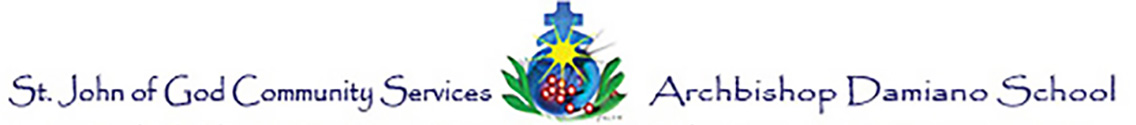 RELEASE FOR ADMINISTERING 72 HOUR MEDICATIONS
 To be completed for every student or program participant:		2019 - 2020A written order for medical treatment that program participants require during a 72-hour period must be on file in the school program nurse's office. The administration of medication will not be changed in any way unless a new form is submitted and signed by the attending physician. Medication should be brought into the program in the original container, appropriately labeled by the physician or pharmacist.  Parents/Guardians must supply all medications and all supplies including for dietary needs.[To be completed by parent/guardian]:_____ I give permission for my child _____________________ to receive medication during a 72-hour period as prescribed by a physician.----------- I understand that during a 72-hour period medical staff may not be available to dispense medication.  However, a staff person who is trained in               dispensing medications will be assigned to this task.  For this reason, I am releasing St. John of God Community Services and Archbishop Damiano School from medical liability regarding the administration of medications.____ My child __________________________does not require any medication during a 72 hour period.Parent/GuardianSignature: ____________________________________________________		Date: _________________________________________	PHYSICIAN'S WRITTEN ORDERS FOR MEDICAL TREATMENT	(Including prescriptions and over the counter medications)  [To be completed by physician]:Student's Name: __________________________________Diagnosis: _____________________________________________________________________________________________________________Physician'sSignature: ________________________________________________________________  Date: __07/01/2019____________________________Physician's Name   P R I N T E D: ____________________________________________________________________________________________________Address: _______________________________________________________________________________________________________________________________________________________________________________________________________________________________________ (Telephone Number)1145 Delsea Drive Westville Grove, NJ 08093
Web: www.sjogcs.org Tel: (856) 848-4700 TTY: (856) 848-4598 General Fax: (856) 384-1512 School Fax: (856) 848-3965
The Hospitaller Order of St. John of God is an international nonprofit, serving those in need in 5 continents and 53 countries.Name of Medications(s)DoseRouteExact Time(s) to be given during 72 HoursPossible Side Effects